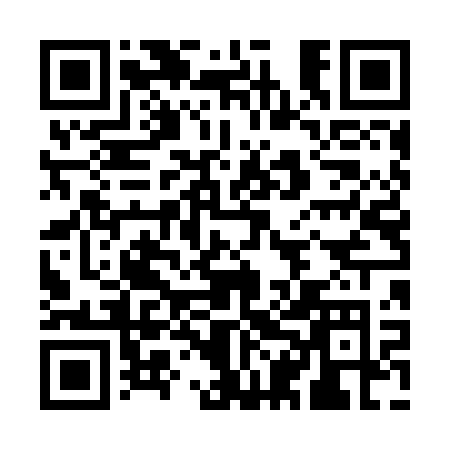 Prayer times for Kengyelesdulo, HungaryMon 1 Apr 2024 - Tue 30 Apr 2024High Latitude Method: Midnight RulePrayer Calculation Method: Muslim World LeagueAsar Calculation Method: HanafiPrayer times provided by https://www.salahtimes.comDateDayFajrSunriseDhuhrAsrMaghribIsha1Mon4:256:1212:375:067:048:442Tue4:236:1012:375:077:058:463Wed4:206:0812:375:087:078:484Thu4:186:0612:375:097:088:505Fri4:156:0412:365:107:098:526Sat4:136:0212:365:117:118:537Sun4:106:0012:365:127:128:558Mon4:085:5812:355:137:148:579Tue4:065:5612:355:147:158:5910Wed4:035:5412:355:157:169:0111Thu4:015:5212:355:167:189:0312Fri3:585:5012:345:177:199:0513Sat3:565:4912:345:187:219:0714Sun3:535:4712:345:197:229:0815Mon3:515:4512:345:197:239:1016Tue3:485:4312:335:207:259:1217Wed3:465:4112:335:217:269:1418Thu3:435:3912:335:227:289:1619Fri3:415:3712:335:237:299:1820Sat3:385:3612:335:247:309:2021Sun3:365:3412:325:257:329:2222Mon3:335:3212:325:267:339:2423Tue3:315:3012:325:277:359:2724Wed3:285:2812:325:287:369:2925Thu3:255:2712:325:287:379:3126Fri3:235:2512:315:297:399:3327Sat3:205:2312:315:307:409:3528Sun3:185:2212:315:317:419:3729Mon3:155:2012:315:327:439:3930Tue3:135:1812:315:337:449:42